           RAIGANJ UNIVERSITY                 P.O. RAIGANJ, DIST: UTTAR DINAJPUR, WEST BENGAL, PIN: 733134, INDIA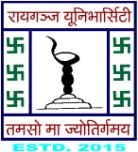                                                          Clearance Certificate                                         (For Ph.D. Thesis Submission)This is to certify that Mr./ Mrs. ………………………………….Ph.D. scholar of academic session ………………………………. , the date of admission in Ph.D. …………………………………of the Department of ………………………………………… Raiganj University bearing Ph.D. Registration number……………………………………… has no dues from the Department/ Office/ Branch.                                                                                                                                                               Registrar                                                                                                                                                       Raiganj UniversitySl No.Concerned DepartmentSignature with date with Seal1Head of the Department2Finance Officer3Librarian4Nodal Officer for Fellowship(Asst. Registrar/Systems and Support Officer)